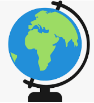 		Geography Long Term Plan		Geography Long Term Plan		Geography Long Term Plan		Geography Long Term PlanYear AAutumnSpringSummerEYFS/KeyStage 1What is it like here? Why is our World Wonderful? What is it like to live by the Coast?Lower Key Stage 2Why do people live near volcanoes? Who lives in Antarctica? Are all settlements the same?Upper Key Stage 2Where does our energy come from?Where does our energy come from?Where does our energy come from?Year BAutumnSpringSummerEYFS/KeyStage 1What is it like to live in Shanghai? What is the Weather like in the UK? Would you prefer to live in a Hot or Cold place?Lower Key Stage 2Why are rainforests important to us? Where does our food come from? What are rivers and how are they formed?Upper Key Stage 2Can I carry out an independent fieldwork enquiry?Can I carry out an independent fieldwork enquiry?Can I carry out an independent fieldwork enquiry?